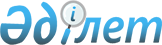 О внесении изменений в решение Кобдинского районного маслихата от 5 января 2021 года № 413 "Об утверждении бюджета Булакского сельского округа на 2021-2023 годы"
					
			С истёкшим сроком
			
			
		
					Решение Кобдинского районного маслихата Актюбинской области от 12 апреля 2021 года № 23. Зарегистрировано Департаментом юстиции Актюбинской области 22 апреля 2021 года № 8276. Прекращено действие в связи с истечением срока
      В соответствии со статьями 104, 106 Бюджетного кодекса Республики Казахстан от 4 декабря 2008 года, статьей 6 Закона Республики Казахстан от 23 января 2001 года "О местном государственном управлении и самоуправлении в Республике Казахстан", Кобдинский районный маслихат РЕШИЛ:
      1. Внести в решение Кобдинского районного маслихата от 5 января 2021 года № 413 "Об утверждении бюджета Булакского сельского округа на 2021-2023 годы" (зарегистрированное в Реестре государственной регистрации нормативных правовых актов № 8002, опубликованное 19 января 2021 года в эталонном контрольном банке нормативных правовых актов Республики Казахстан в электронном виде) следующие изменения:
      в пункте 1:
      в подпункте 1):
      доходы – цифры "56 567,0" заменить цифрами "52 585,8";
      поступления трансфертов – цифры "55 367,0" заменить цифрами "51 385,8";
      в подпункте 2):
      затраты - цифры "56 567,0" заменить цифрами "53 089,9";
      в подпункте 6):
      используемые остатки бюджетных средств – цифры "0,0" заменить цифрами "504,1".
      2. Приложение 1 к указанному решению изложить в новой редакции согласно приложению к настоящему решению.
      3. Государственному учреждению "Аппарат Кобдинского районного маслихата" в установленном законодательством порядке обеспечить государственную регистрацию настоящего решения в Департаменте юстиции Актюбинской области.
      4. Настоящее решение вводится в действие с 1 января 2021 года. Бюджет Булакского сельского округа на 2021 год.
					© 2012. РГП на ПХВ «Институт законодательства и правовой информации Республики Казахстан» Министерства юстиции Республики Казахстан
				
      Председатель сессии Кобдинского районного маслихата 

Б. Урумбасаров

      Секретарь Кобдинского районного маслихата 

Ж. Ергалиев
Приложение к решению Кобдинского районного маслихата от 12 апреля 2021 года № 23Приложение 1 к решению Кобдинского районного маслихата от 5 января 2021 года № 413
Категория
Категория
Категория
Категория
Сумма, тысяч тенге
Класс
Класс
Класс
Сумма, тысяч тенге
Подкласс
Подкласс
Сумма, тысяч тенге
Наименование
Сумма, тысяч тенге
 1
 2
 3
4
5
І. Доходы 
52585,8
1
Налоговые поступления 
1200,0
04
Налоги на собственность
1200,0
1
Налоги на имущество
20,0
3
Земельный налог
80,0
4
Налог на транспортные средства
1100,0
4
Поступления трансфертов 
51385,8
02
Трансферты из вышестоящих органов государственного управления
51385,8
3
Трансферты из районного (города областного значения) бюджета
51385,8
Функциональная группа
Функциональная группа
Функциональная группа
Функциональная группа
Функциональная группа
Сумма (тысяч тенге)
Функциональная подгруппа
Функциональная подгруппа
Функциональная подгруппа
Функциональная подгруппа
Сумма (тысяч тенге)
Администратор бюджетных программ
Администратор бюджетных программ
Администратор бюджетных программ
Сумма (тысяч тенге)
Программа
Программа
Сумма (тысяч тенге)
Наименование
Сумма (тысяч тенге)
1
2
3
4
5
6
II. Затраты
53089,9
01
Государственные услуги общего характера
15925,0
1
Представительные, исполнительные и другие органы, выполняющие общие функции государственного управления
15925,0
124
Аппарат акима города районного значения, села, поселка, сельского округа
15925,0
001
Услуги по обеспечению деятельности акима города районного значения, села, поселка, сельского округа
15275,0
022
Капитальные расходы государственного органа
650,0
07
Жилищно-коммунальное хозяйство
36588,9
3
Благоустройство населенных пунктов
36588,9
124
Аппарат акима города районного значения, села, поселка, сельского округа
36588,9
008
Освещение улиц в населенных пунктах
25200,8
011
Благоустройство и озеленение населенных пунктов
11388,1
12
Транспорт и коммуникации
576,0
1
Автомобильный транспорт
576,0
124
Аппарат акима города районного значения, села, поселка, сельского округа
576,0
013
Обеспечение функционирования автомобильных дорог в городах районного значения, поселках, селах, сельских округах
576,0
III. Чистое бюджетное кредитование
0
Бюджетные кредиты
0
IV. Сальдо по операциям с финансовыми активами
0
Приобретение финансовых активов
0
V. Дефицит бюджета
0
VI. Финансирование дефицита бюджета
0
Функциональная группа
Функциональная группа
Функциональная группа
Функциональная группа
Функциональная группа
Сумма (тысяч тенге)
Функциональная подгруппа
Функциональная подгруппа
Функциональная подгруппа
Функциональная подгруппа
Сумма (тысяч тенге)
Администратор бюджетных программ
Администратор бюджетных программ
Администратор бюджетных программ
Сумма (тысяч тенге)
Программа
Программа
Сумма (тысяч тенге)
Наименование
Сумма (тысяч тенге)
1
2
3
4
5
6
8
Используемые остатки бюджетных средств
504,1
01
Остатки бюджетных средств 
504,1
1
Свободные остатки бюджетных средств
504,1
01
Свободные остатки бюджетных средств
504,1